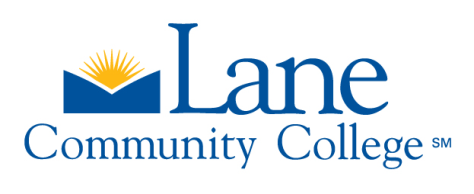 FACILITIES COUNCILMEETING AGENDANEXT MEETING:  October 23, 2:30-4:30pm in LCC 07/212kPersonTimeStartTopic:TypeTypeAll52:30Agenda ReviewDecisionDecisionAll52:35Approval of 06/12 minutesDecisionDecisionGuest302:40Guest: Phillip RichardsonEugene Parks Information and Partnership with LCCReportReportGuest103:10Guest: Jen SteeleGovernance Task Force Update ReportReportAll103:20MembershipDiscussionDiscussionAll303:302018-19 Work PlanDiscussionDiscussionJennifer 104:00Master Plan Process UpdateReportReportAll54:10AnnouncementsDiscussionDiscussionAll54:15Agenda Requests for Next MeetingDiscussionDiscussion4:20ADJOURNDecision: Requires a council voteDiscussion: Information share and processingReport: Presentation of project update or other information requested by the council Decision: Requires a council voteDiscussion: Information share and processingReport: Presentation of project update or other information requested by the council Decision: Requires a council voteDiscussion: Information share and processingReport: Presentation of project update or other information requested by the council Decision: Requires a council voteDiscussion: Information share and processingReport: Presentation of project update or other information requested by the council Decision: Requires a council voteDiscussion: Information share and processingReport: Presentation of project update or other information requested by the council Decision: Requires a council voteDiscussion: Information share and processingReport: Presentation of project update or other information requested by the council 